              ESTADO DO RIO GRANDE DO SUL          PREFEITURA MUNICIPAL DE FORMIGUEIRO          CNPJ: 97.228.126/0001-50             FONE: (055) 3236 1200          AV. JOÃO ISIDORO, 222 – CEP: 97210-000 – FORMIGUEIRO – RS.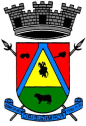 L  e  i    n°   997,  de 04 de abril de 2001.  "ALTERA A  LEI Nº 886, DE 24.03.99, QUE INSTITUI HORÁRIO ESPECIAL DE TRABALHO E CRIA GRATIFICAÇÃO POR ATIVIDADE DE NATUREZA ESPECIAL PARA MOTORISTAS DO MUNICIPIO, QUE EXERCAM SUAS FUNÇÕES NO TRANSPORTE ESCOLAR, E DÁ OUTRAS PROVIDÊNCIAS.” 		         Rogério Cassol Pires, Prefeito Municipal de Formigueiro, faz saber em cumprimento ao disposto na Lei Orgânica do Município, que a Câmara Municipal aprovou e ele sanciona e promulga a seguinte LEI;Art. 1º- O Art. 1º da Lei nº 886, de 24 de março de 1999, passa a vigorar com a seguinte redação:“Art. 1º - Mantida a jornada de trabalho fixada na Lei nº 701, de 20.12.94, é instituído um horário especial de trabalho para os Motoristas do Município, que exerçam suas funções no transporte escolar, a ser estabelecido mediante escala de serviço.”Art. 2º - Fica acrescentado um Parágrafo 1º ao Art. 1º, com a seguinte redação:“§ 1º - A jornada de trabalho do motorista de transporte escolar do município poderá ser exercida em até três turnos, incluindo-se horários diurnos, noturnos ou mistos.”Art. 3º - O Parágrafo Único do Art. 1º passará a ser § 2º do Art. 1º. (O horário especial estabelecido no presente artigo terá aplicação nos períodos letivos do ano escolar ficando o servidor, nos demais dias subordinado ao horário normal de Motorista do Município.)Art. 4º -  Fica revogado o Art. 2º da Lei nº 886, de 24.03.99.Art. 5º - O Parágrafo Único do Art. 2º passa a ser o Art. 2º, com a seguinte redação:“Art. 2º - A jornada de trabalho que resultar excedente ao limite legal, de duzentas horas mensais, previsto nas especificações do cargo de Motorista, será considerada extraordinária, na forma da lei.”Art. 6º - As demais disposições permanecem inalteradas. Art. 7° - Esta lei entrará em vigor na data de sua publicação, revogadas as disposições em contrário.     GABINETE DO PREFEITO MUNICIPAL DE FORMIGUEIRO   Em  04 de abril de 2001            Rogério Cassol Pires             Prefeito Municipal               Registre-se e Publique-seSecretário da Administração